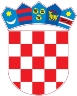 REPUBLIKA HRVATSKAKrapinsko-zagorska županijaUpravni odjel za prostorno uređenje, gradnju i zaštitu okolišaZabok KLASA: UP/I-361-03/19-01/000178URBROJ: 2140/01-08/5-19-0005Zabok, 05.07.2019.Predmet:  	Javni poziv za uvid u spis predmetaOPĆINA BEDEKOVČINA, HR-49221 Bedekovčina, Trg Ante Starčevića 4 - dostavlja se Pozivamo Vas na uvid u spis predmeta u postupku izdavanja građevinske dozvole zagrađenje građevine posebne namjene, 2. skupine - sanacija klizišta na groblju Orehovica i nerazvrstanoj cesti NCOR-023na katastarskoj(im) čestici(ama) 1349/3, 1349/1, 1350/1, 1360, 1361, 1365/2, 1359 i 7092 k.o. Komor (Bedekovčina, Groblje Orehovica).Uvid u spis predmeta može se izvršiti dana 16.07.2019 u 08:00 sati, na lokaciji – Zabok, Kumrovečka 6, soba broj 11. Pozivu se može odazvati stranka osobno ili putem svoga opunomoćenika, a na uvid treba donjeti dokaz o svojstvu stranke u postupku. Građevinska dozvola može se izdati i ako se stranka ne odazove ovom pozivu.Stranka koja se odazove pozivu nadležnoga upravnog tijela za uvid, dužna je dokazati da ima svojstvo stranke.VIŠA REFERENTICA ZA PROSTORNO UREĐENJE I GRADNJUSonja Horvat, ing.građ. DOSTAVITI:Oglasna ploča upravnog tijelaMrežna stranicaNa katastarskoj čestici za koju se izdaje aktU spis, ovdje